11-12 YAŞ 2. VİZE VE ŞENLİK YARIŞLARI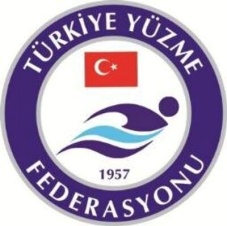 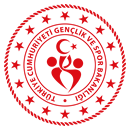 MüsabakaYeri    :	BAŞPINAR KAPALI YÜZME HAVUZU (50M)Müsabakatarihi  :	22-23 ŞUBAT  2020KatılımYaşı	  :	7-8-9-10/11-12/13-14/15+Bayan / Erkek11/12 Vize Bayan / Erkek SonListeBildirimi: 20 Şubat 2020 saat 17:00’a kadar  MÜSABAKA KURALLARI:Türkiye Yüzme Federasyonu Müsabaka Genel Talimatları geçerlidir.7-8 yaş çocuklar sağlık raporu olmadan yüzemeyeceklerdir.Lisanssız çocuklar kesinlikle yüzdürülmeyecektir. Müsabaka Bilgileri:Yarışmalara,belirtilen yaş grubu sporcuları, 2019–2020 vizeli lisansları ile iştirak edeceklerdir.Müsabaka liste son bildirimi 20 Şubat  2020 saat 17:00’dır “mahir-kilic@hotmail.com” adresine splash giriş formatında liste bildirimleri yapılacak başka listeler kabul edilmeyecek  olup son liste bildirim saatinden  sonra yarış kaydı mümkün olmayacak ve yarış değişikliği yapılamayacaktır.Seans başlangıç saatleri Sabah 10:00 Akşam 14:30 olarak uygulanacaktırSeans başlangıcından 1 saat 30 dakika önce havuz ısınma için kullanıma açılacaktır.Seriler yaş grubuna gore yapılacaktır.Yarışlara katılan her sporcu seans gözetmeksizin en fazla üç (3) yarışa girebilir.7-8 Yaş çocuklar 9-10 yaş grubu ile yüzeceklerdir.Seansını kaçıran sporcu tekrar yarışa giremeyecektir.Yarışmalarda ödüllendirme madalya  ile yapılacaktır.11/12 yaş vize yarışlarına madalya verilmeyecektir.Yarışmalara sağlık raporu (hekim onaylı) ibraz edemeyen 7-8 yaş grubu çocuklar kesinlikle yarışlara alınmayacaktır.Seremoni, 1. gün öğleden sonra seansı başlamadan 15 dakika öncesinden her kulüpten en az bir sporcunun katılımıyla gerçekleştirilecektir. İtiraz olması durumunda itirazlar sözlü olarak kabul edilmeyip yazılı olarak yapılacak olup 350 TL itiraz bedeli ödenecektir.13.İl Tertip Komitesi gerekli gördüğü durumlarda yarışma programı, tarih , işleyiş ve reglamanda her türlü değişikliği yapma hakkına sahiptir.,                 YARIŞ PROGRAMI            1.GÜN SABAH	                                                                        2.GÜN SABAH             1.GÜN AKŞAM	                                                                        2.GÜN AKŞAMMahmut ALTUNDAĞ                                                                                                                                                                                               Yüzme Federasyonu İl Temsilcisi200m Kurbağalama  B-E200m  Karışık         B-E100m Serbest    B-E50m  Kurbağalama B-E                                                                                              50m Sırtüstü     B-E100m Kelebek         B-E400m serbest  B-E200m  Serbest       B-E400m Serbest         B-E100m Kurbağalama B-E                                    50m Kelebek          B-E50m Serbest             B-E200m Sırtüstü    B-E100m Sırtüstü          B-E